KWESTIONARIUSZ OSOBOWY KANDYDATA DOSZKOŁY PODSTAWOWEJ IM. KS. STANISŁAWA KONARSKIEGO W BOLESŁAWCUWniosek o przyjęcie do klasy _____ Szkoły Podstawowej w roku szkolnym 20__/20__Nazwisko i imiona:  _____________________________________________________Data i miejsce urodzenia:  ________________________________________________PESEL dziecka: Imię ojca: ______________   imię i nazwisko matki : __________________________PESEL ojca:     matki: Dokładny adres zameldowania dziecka: ______________________________________________________________________________________________________________Dokładny adres zamieszkania każdego z rodziców/opiekunów:__________________________________________________________________________________________________________________________________________________Adres poczty elektronicznej rodziców/opiekunów:_________________________________________________________________________Liczba dzieci w rodzinie:  _________________Miejsce pracy ojca: ____________________________________________________Zawód ojca:  ___________________________    tel. kom _________________________Miejsce pracy matki: ____________________________________________________Zawód matki:  __________________________   tel. kom _________________________ Numer i adres szkoły rejonowej właściwej ze względu na miejsce zameldowania dziecka: _________________________________________________________________________Jakie motywy przyświecały Państwu przy wyborze szkoły pijarskiej?___________________________________________________________________________________________________________________________________________________________________________________________________________________________Jakie zajęcia nadobowiązkowe w szkole wybraliby Państwo dla dziecka? (dotyczy uczniów klas IV – VI.)__________________________________________________________________________________________________________________________________________________Czy chcieliby Państwo, by dziecko korzystało po zajęciach obowiązkowych ze świetlicy szkolnej? (Proszę zakreślić wybraną odpowiedź.)TAK					NIECzy chcieliby Państwo, by dziecko korzystało z obiadów na terenie szkoły?TAK					NIEWyrażamy zgodę na przetwarzanie danych osobowych zawartych w kwestionariuszu dla potrzeb rekrutacji
i działań dokumentacyjnych szkoły, zgodnie z ustawą z dnia 29.08.1997 r. o ochronie danych osobowych. (Dz. U. z 2002 r. nr 101, poz. 926 ze zm.)  Miejscowość: ______________________,  dn. __________________                                             ______________________________________________________						(podpisy rodziców/prawnych opiekunów dziecka)Potwierdzam przyjęcie dokumentów 		DEKLARACJA RODZICÓWCharakter pijarskiej szkoły opiera się na chrześcijańskiej koncepcji człowieka i świata, integralnej formacji osoby w trzech wymiarach: duchowym, intelektualnym i fizycznym, współpracy rodziców, nauczycieli i uczniów, zaangażowaniu w ciągłą formację i chrześcijański styl życia. Dlatego:Czy akceptują Państwo wychowanie opierające się na etyce chrześcijańskiej proponowane przez naszą szkołę? (Proszę zakreślić wybraną odpowiedź.)TAK					NIECzy zobowiązują się Państwo do współpracy w dziele wychowania religijnego, jakie proponuje nasza szkoła, a w szczególności: do udziału we mszach świętych wspólnoty szkolnej (rodzice, uczniowie, nauczyciele) raz w miesiącu oraz do umożliwienia dziecku uczestniczenia w nabożeństwach wspólnoty szkolnej w czasie świąt liturgicznych             
i uroczystości szkolnych?			TAK					NIESzkoła zapewnia wysoki poziom nauki i siatkę godzin, która wykracza poza program ministerialny oraz proponuje swoim uczniom zajęcia pozalekcyjne. Czy są Państwo gotowi wspierać szkołę dobrowolnym darowiznami  na dobrowolne ofiary przeznaczone na zwiększoną liczbę godzin przedmiotowych oraz działalność świetlicy szkolnej? 		TAK 					NIECzy deklarują Państwo zakup mundurka w cenie ok. 60 zł?TAK					NIEJakie oczekiwania mają Państwo wobec szkoły (jej roli wychowawczej)?_________________________________________________________________________________________________________________________________________________________________________________________________________________________________________________________                ________________________________________       Miejscowość, data		  	     	  (podpisy rodziców/prawnych opiekunów)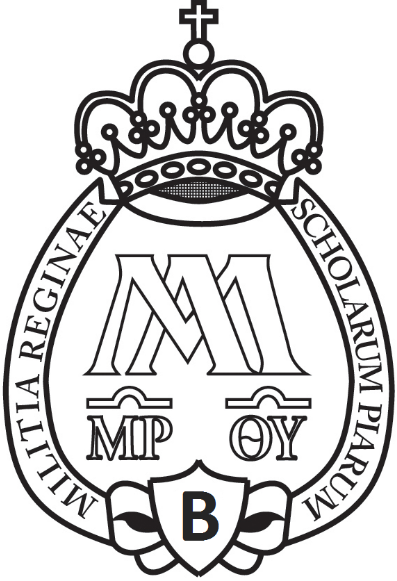 Publiczna Szkoła Podstawowa Zakonu Pijarówim. ks. Stanisława Konarskiego59-700 Bolesławiec, ul. Bankowa 10,  tel. + 48 668 864 725e-mail: boleslawiec@pijarzy.pl, www.boleslawiec.pijarzy.pl 